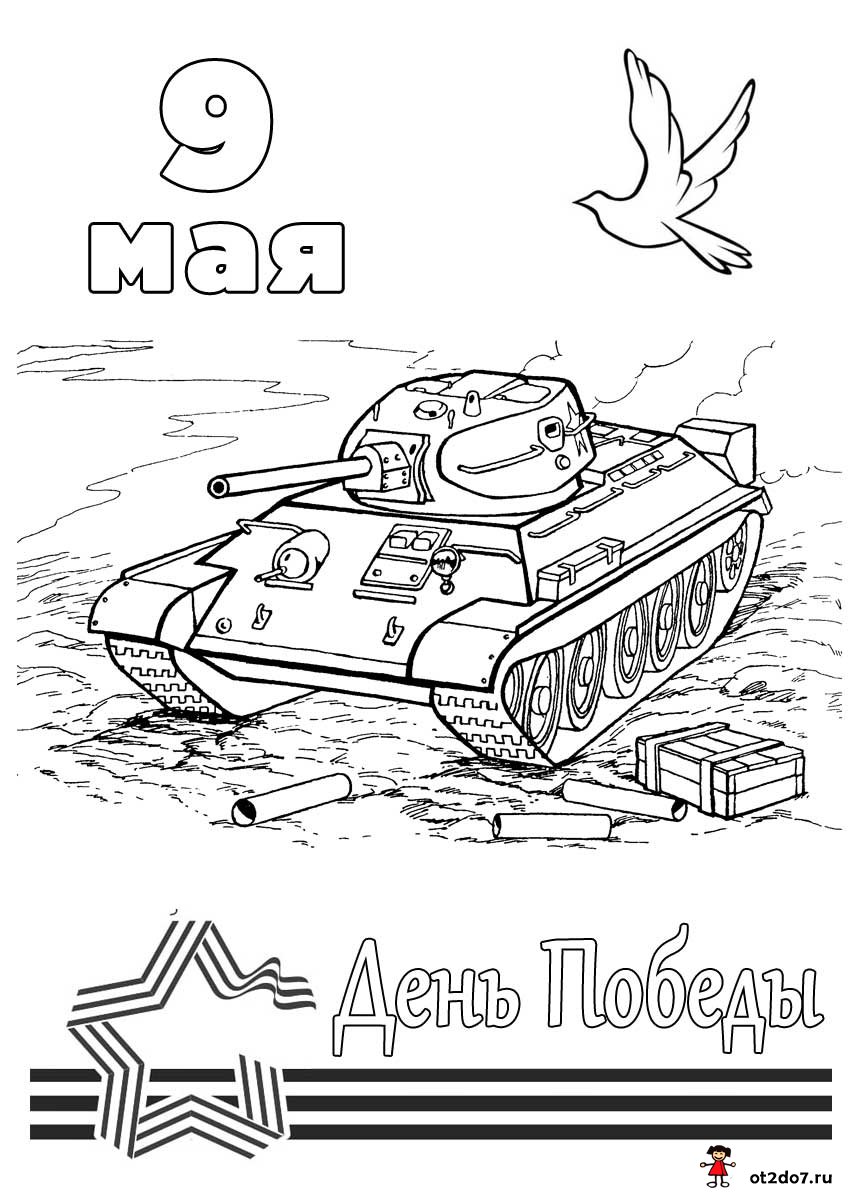 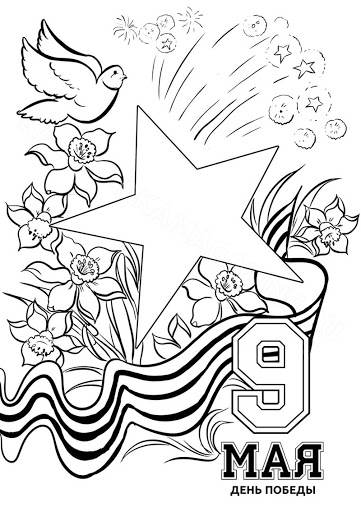 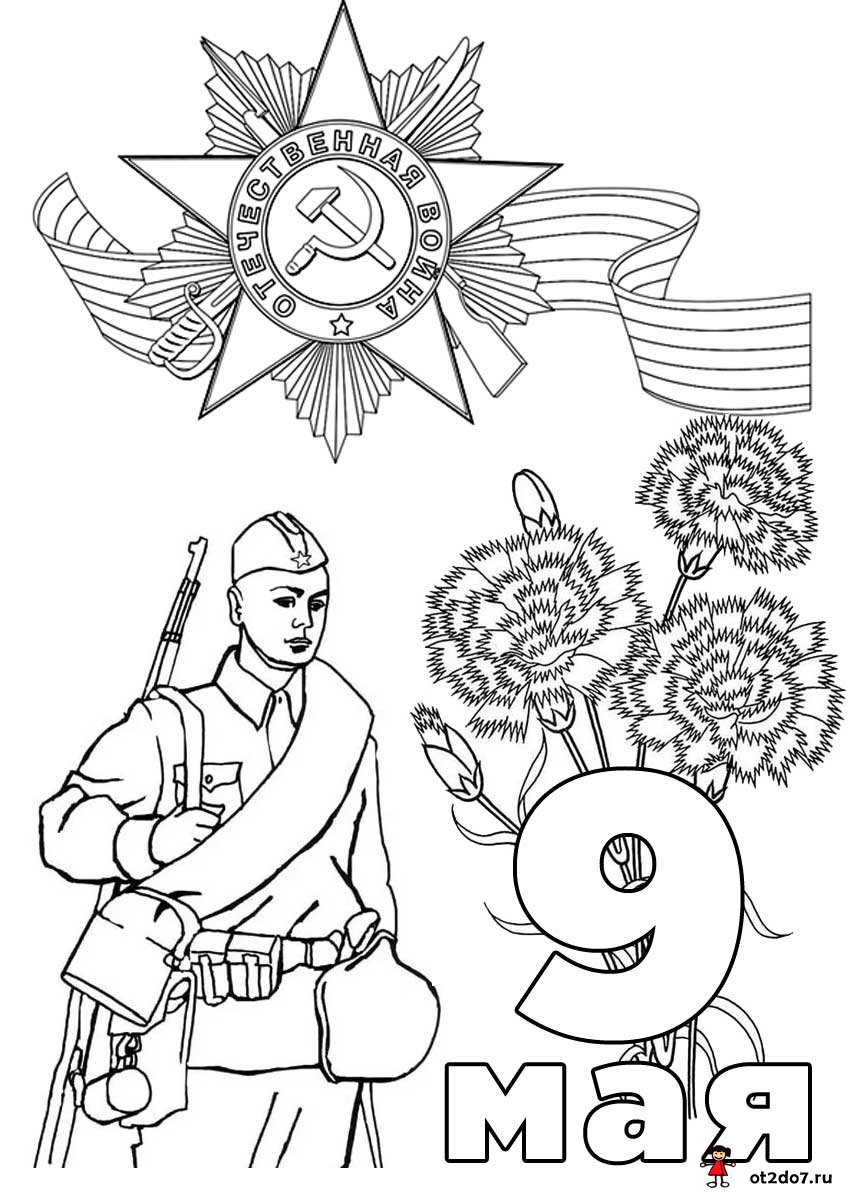 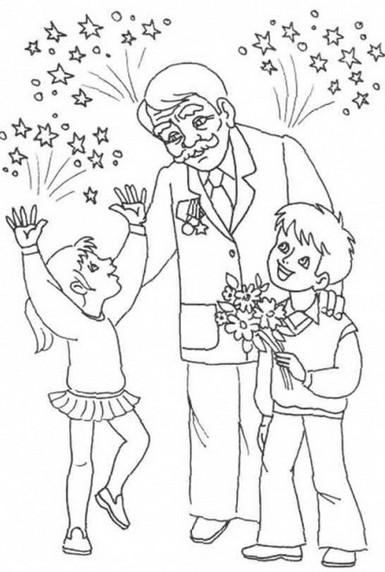 Уважаемые родители!Предлагаем Вам для совместных занятий с ребенком план на неделю с 6 мая по 15 мая в соответствии с образовательной программой. Тема «День Победы»Ознакомление с окружающимДень победыУглублять представления о важных военных сражениях; дать понятие «память», «погибшие», «памятники, ритуале почтения памяти в родном городе; формировать основы патриотизма; чувство уважения к защитникам Родины.	ПросмотрПросмотрПросмотрКак рассказать ребенку о Дне Победы просмотр    просмотрЧтение художественной литературы Чтение произведений:Е. Благинина «Почему ты шинель бережешь», А. Твардовский «Рассказ танкиста»,С. Георгиевская «Галина мама», С.П.Алексеев «Победа будет за нами!»,  рассказа С. Алексеева «Особое задание», А.Гайдара «Сказка о Военной тайне, о Мальчише-Кибальчише и его твёрдом слове» ПросмотрПросмотрСтихи (по желанию можно найти, выучить стихотворение, снять видио и прислать в группу)Героям Победы - спасибо!!!Ольга МасловаСпасибо героям,Спасибо солдатам,Что МИР подарили,Тогда - в сорок пятом!!!Вы кровью и потомДобыли ПОБЕДУ.Вы молоды были,Сейчас - уже деды.Мы ЭТУ ПОБЕДУ -Вовек не забудем!!!Пусть МИРНОЕ солнцеСияет всем людям!!!Пусть счастье и радостьЖивут на планете!!!Ведь мир очень нужен -И взрослым, и детям!!!Что такое День ПобедыА. УсачёвЧто такое День Победы?Это утренний парад:Едут танки и ракеты,Марширует строй солдат.Что такое День Победы?Это праздничный салют:Фейерверк взлетает в небо,Рассыпаясь там и тут.Что такое День Победы?Это песни за столом,Это речи и беседы, Это дедушкин альбом.Это фрукты и конфеты,Это запахи весны…Что такое День Победы –Это значит – нет войны.Нет войныС. МихалковСпать легли однажды дети –Окна все затемнены.А проснулись на рассвете –В окнах свет – и нет войны!Можно больше не прощатьсяИ на фронт не провожать –Будут с фронта возвращаться,Мы героев будем ждать.Зарастут травой траншеиНа местах былых боёв.С каждым годом хорошея,Встанут сотни городов.И в хорошие минутыВспомнишь ты и вспомню я,Как от вражьих полчищ лютыхОчищали мы края.Вспомним всё: как мы дружили,Как пожары мы тушили,Как у нашего крыльцаМолоком парным поилиПоседевшего от пыли,Утомлённого бойца.Не забудем тех героев,Что лежат в земле сырой,Жизнь отдав на поле бояЗа народ, за нас с тобой…Слава нашим генералам,Слава нашим адмираламИ солдатам рядовым –Пешим, плавающим, конным,Утомлённым, закалённым!Слава павшим и живым –От души спасибо им!День ПобедыН. ТомилинаДень Победы 9 Мая –Праздник мира в стране и весны.В этот день мы солдат вспоминаем,Не вернувшихся в семьи с войны.В этот праздник мы чествуем дедов,Защитивших родную страну,Подарившим народам ПобедуИ вернувшим нам мир и весну!Н. НайденоваПусть небо будет голубым,Пусть в небе не клубится дым,Пусть пушки грозные молчатИ пулеметы не строчат,Чтоб жили люди, города...Мир нужен на земле всегда!Рисование №1«Салют над городом в честь праздника Победы»Учить детей отражать в рисунке впечатления от праздника Победы; создавать композицию рисунка, располагая внизу дома или кремлевскую башню, а вверху — салют. Развивать художественное творчество, эстетическое восприятие. Закреплять умение готовить нужные цвета, смешивая краски на палитре. Учить образной оценке рисунков (выделяя цветовое решение, детали). Воспитывать чувство гордости за свою Родину.ПросмотрПросмотрПросмотрПросмотрРисование №2«Дети танцуют на празднике в детском саду»                                                                 Отрабатывать умение изображать фигуру человека в движении. Учить добиваться выразительности образа (хорошо переданные движения, их разнообразие; нарядные платья пляшущих). Закреплять приемы рисования карандашами, умение использовать при закрашивании нажим на карандаш разной силы. Развивать эмоционально положительное отношение к созданию изображений.	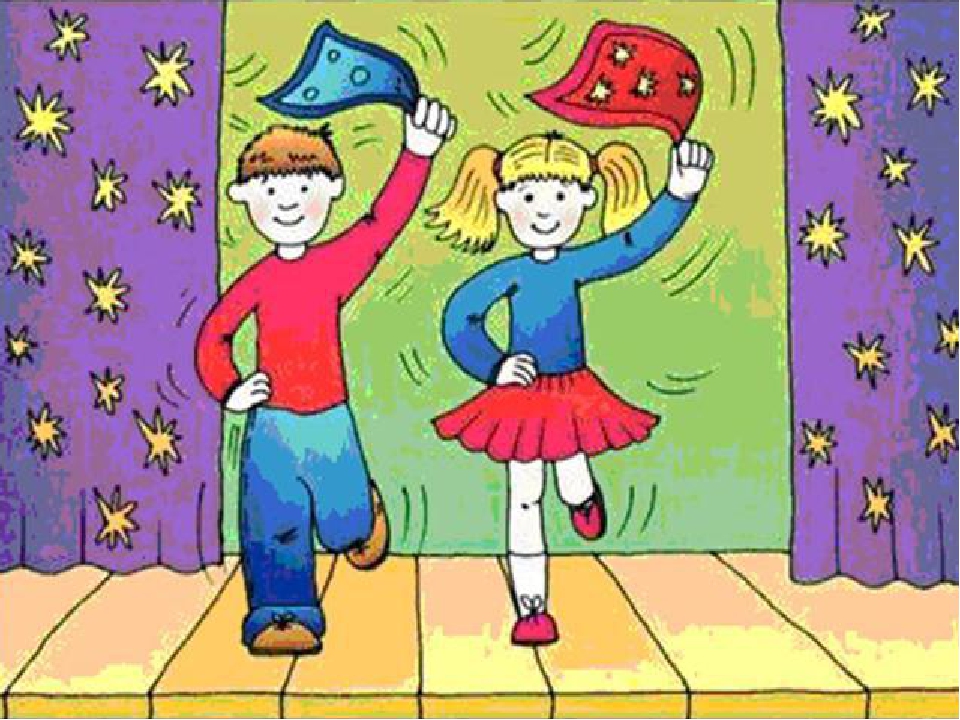 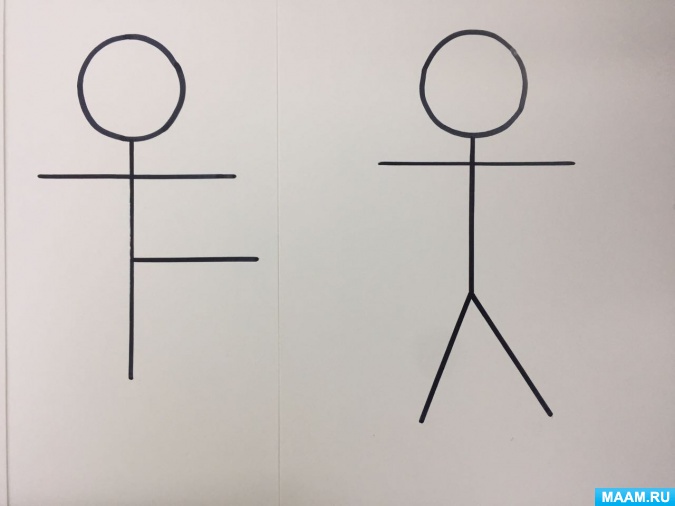 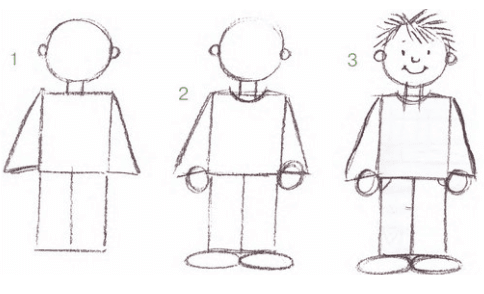 Аппликация «Пригласительный билет родителям на празднование Дня Победы»Закреплять умение детей задумывать содержание своей работы. Упражнять в использовании знакомых способов работы ножницами. Учить красиво подбирать цвета, правильно передавать соотношения по величине. Развивать эстетические чувства, воображение	ПросмотрБеседы «Майские праздники». Цель: уточнить названия и назначения майских праздников.«Города герои». Просмотр«Георгиевская ленточка» ПросмотрДополнительный материал по теме.Самый маленький герой войны Просмотр Онлайн зкскурсмя по музею Просмотр     ПросмотрПесни к Дню Победы ОзнакомитьсяОзнакомитьсяОзнакомитьсяОзнакомитьсяОзнакомитьсяМультфильмы о Великой Отечественной войне являются напоминанием о том, что память о павших на войне героях должна быть всегда жива. Эти замечательные и трогающие до глубины души мультфильмы обязательно необходимо посмотреть современным детям.  

1. Солдатская сказка (1983). Ознакомиться 
2.Салют (1975), Ознакомиться... 3.Партизанская снегурочка(1981) Ознакомиться. 4.Мультфильм про Великую отечественную войну Ознакомиться
 5.Легенда о старом маяке (1976), 6+.  Ознакомиться  Словесные дидактические игрыКакое слово не подходит?Танк, танковый, танец, танкист.Летчик, летать, лётный, летний.Ракета, рак, ракетный, ракетчик.Сосчитай до пятиОдна зенитная установка — две зенитные установки, ...Один боевой самолет — ... Одна подводная лодка — ... Один храбрый солдат —...Измени по образцуЛетает — летают.Служит — ...Защищает —...Воюет —...Угадай по признакуКак называется человек, который:- летает на вертолете — вертолетчик;- ездит на танке —...- служит в пехоте —...- прыгает с парашютом—...- служит на подводной лодке —...Закончи предложениеСержант, лейтенант, майор — это воинские ...Вертолетами и самолетами управляют...Измени по образцуОдин боец — много бойцов. Один снайпер —... Один ракетчик — ... Один танкист —... Один пограничник—... Одна медсестра — ...Собери предложениеСамолет, в, военный, небо, поднялся.Совершил, поступок, солдат, геройский.Пограничник, собакой, границу, с, охраняет.Читают, книги, о, мальчики,войне.Что не так?Солдаты не должны защищать Родину.Танкист управляет самолетом.Подводная лодка взлетела в небеса.Измени по образцуСолдат — солдатский.Пехота —...Танк —...Ракета —...Враг —…Герой —...Добавь парное словоМоряк—корабль, летчик— ... (самолет/вертолет).Вверх — вертолет, вниз — ... (парашют).Солдат — воевать, медсестра —... (лечить).Подбери признакСолдат (какой?) — смелый, сильный,...Генерал (какой?) — бывалый, пожилой, ...Назови ласковоСамолет - самолетик.-Вертолет —... Пистолет —... Солдат — …Лодка — ... Фуражка —...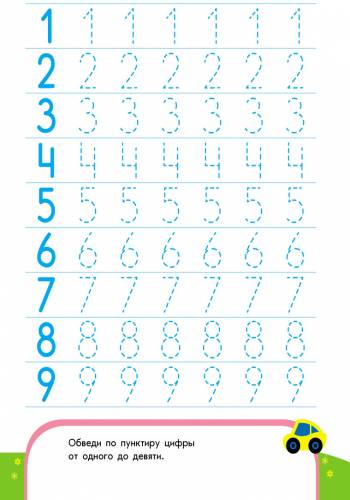 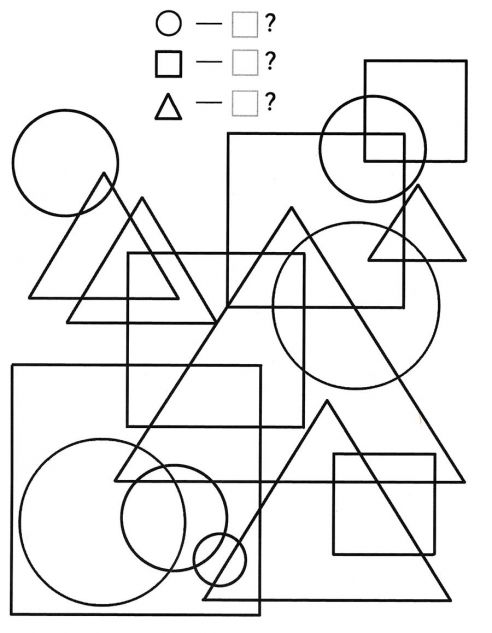 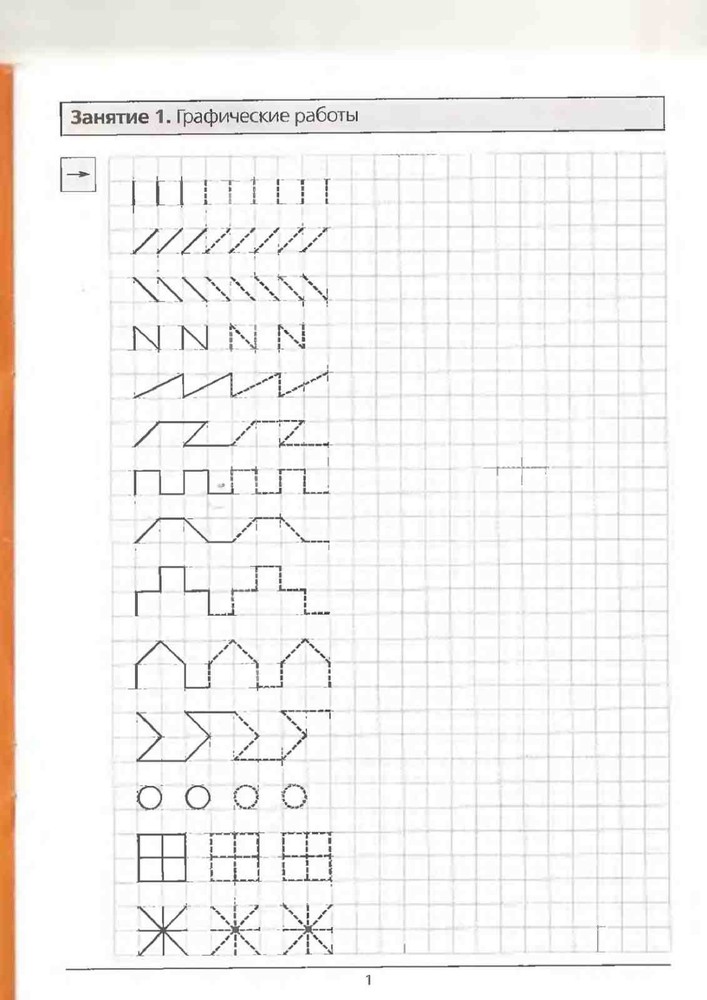 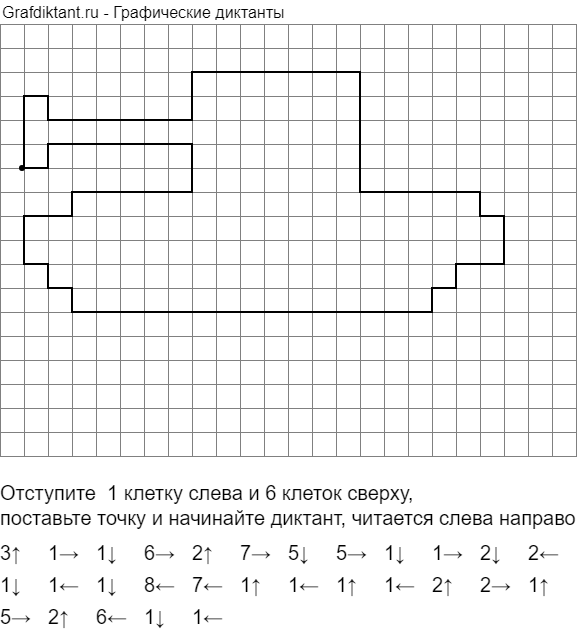 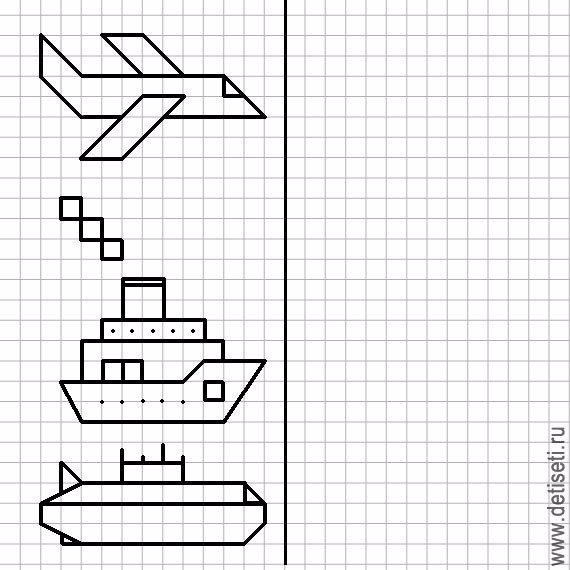 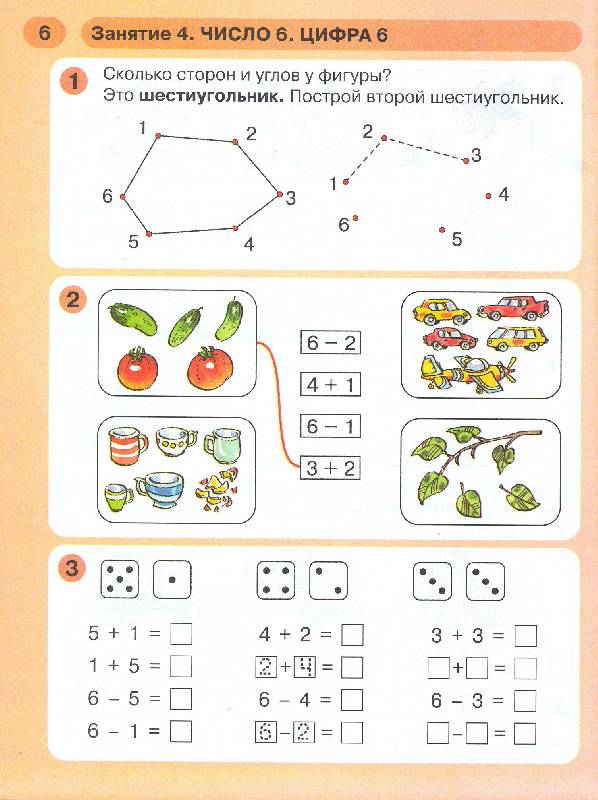 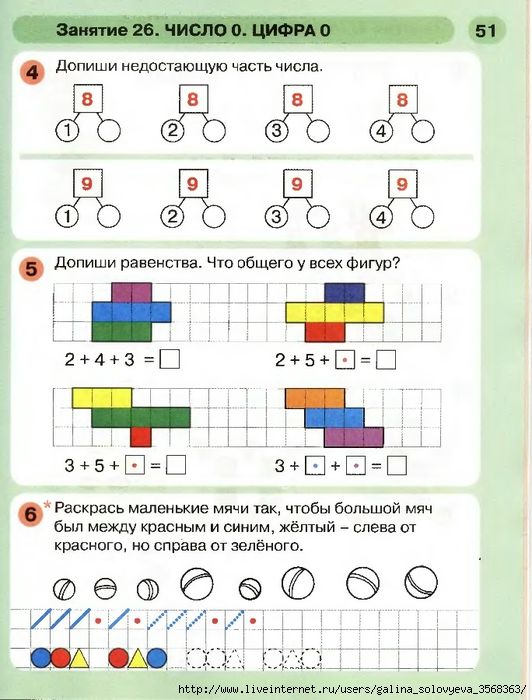 